Tour a Mandinga y restaurantesSaliendo de Veracruz¡Disfruta del paseo en lancha en Mandinga!Acompáñanos a recorrer los manglares de Mandinga, disfruta de un paseo en lancha por la laguna y enamórate de la naturaleza de la zona. Después del paseo, podrás degustar de deliciosos mariscos en los restaurantes de Mandinga, ampliamente reconocidos por su buen sabor y frescura.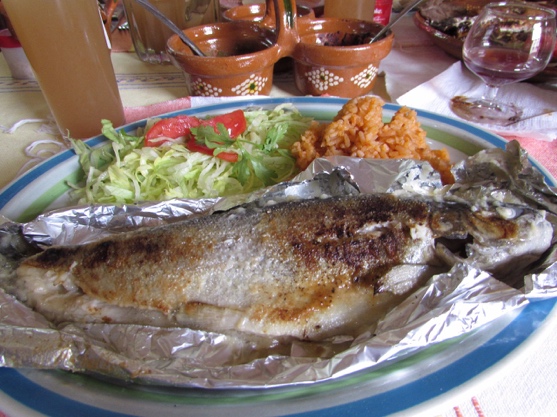 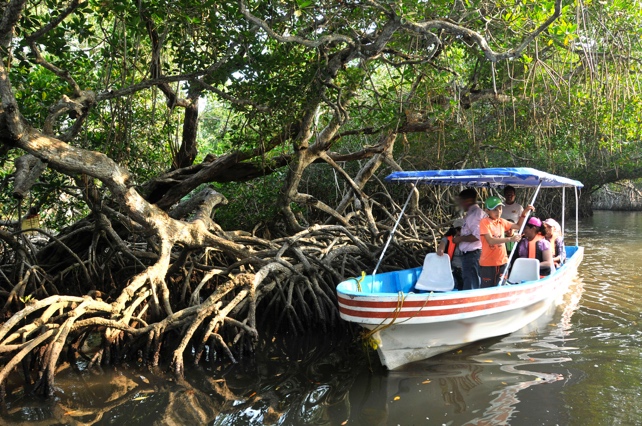 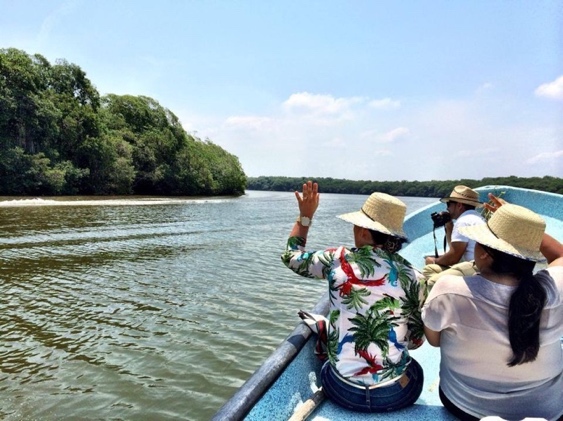 Itinerario *:*Los horarios son aproximados y dependen de las condiciones climatológicas y del trafico en carretera.Incluye:Paseo en lancha.Transporte redondo desde Plaza Acuario.No incluye:Alimentos ni bebidas.Actividades no mencionadas.Propinas.Pick up en el hotel.Recomendaciones:El punto de reunión en en Plaza Acuario, local 45-C interior de la plaza.Llegue 15 minutos antes de la salida para abordar a tiempo el tranvía.Lleve repelente para mosquitos, bloqueador solar, sombrero o gorra para protegerse del sol.En Mandinga encontraremos artesanías, agua y otras amenidades a la venta, recuerde llevar efectivo.Utilice ropa y calzado cómodo y fresco para que disfrute su tour.En caso de ser estudiante, maestro o adulto mayor, deberá presentar su credencial vigente para hacer valido el descuento.En caso de que haya hecho su reservación mediante nuestra página web, será necesario que llene un formulario y presente alguna identificación oficial con fotografía.Contacto para reservaciones:Horario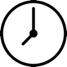 3:30 pmDisponible todos los días.Tour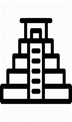 NaturalezaSalidas garantizadas con 2 personas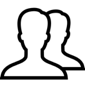 Duración 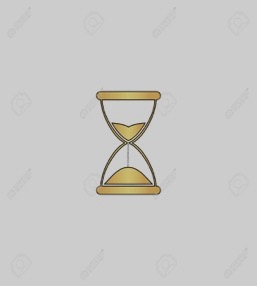 3 horas PRECIO:  ADULTO$230.00NIÑO$180.00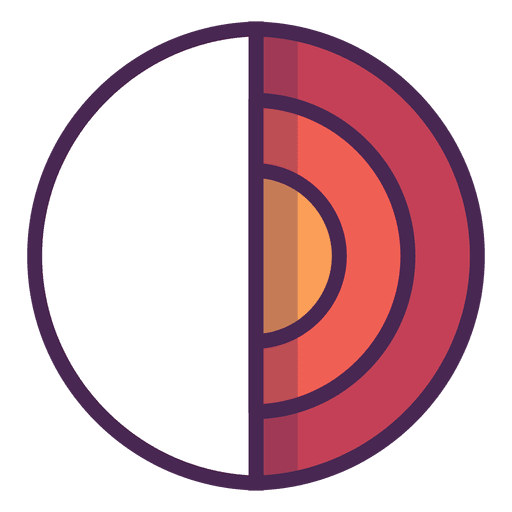 3:00 pm: Abordar el tranvía afuera de Plaza Acuario.3:30 pm: Traslado a Mandinga.4:00 pm: Llegada a Mandinga e inicio del paseo en lancha.4:30 pm: Fin del paseo en lancha y visita a restaurantes.6:00 pm: Abordar tranvía de regreso a Plaza Acuario.6:30 pm: Llegada a Plaza Acuario.